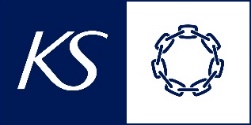 Samling 3: Informasjon til lederForberedelser til samling 3Til hver enkelt samling skal deltakerne gjennomføre forberedelser som skal bidra til å skape førforståelse for temaet på samlingen. Forberedelser gjennomføres individuelt, og er beregnet til å ta ca. 1 time å gjennomføre.Til samling 3 skal følgende forberedelser gjennomføres:Videoleksjon: Digitale læringsressurser i barnehage og skole
Se gjennom følgende videoleksjon Digitale læringsressurser i barnehage og skole. Noter ned spørsmål du ønsker svar på etter å ha sett videoleksjonen og ta med disse til samlingen.
Individuell refleksjonsoppgave
Les gjennom dilemmatreningsoppgaven og reflekter over tilhørende spørsmål. Noter ned ett spørsmål du har fra dilemmatreningsoppgaven og ta med spørsmålet ditt til samlingen.Videoleksjonen og dilemmatreningsoppgaven finner du i verktøykassen som hører til samling 3. Det anbefales å distribuere forberedelsene til dine ansatte i god tid, helst 1 uke før samlingen. Gjennomføring av samling 3Tema for den tredje samlingen er Sikker bruk av digitale tjenester. Hver samling er beregnet til å ca. 1 time. Presentasjon til samlingen finner du i verktøykassen som hører til samling 3Introduksjon til temaet (10 min.)I tilsendt presentasjon er det utarbeidet noen lysark som gir en introduksjon til temaet (side 4-7). Gå gjennom lysarkene i plenum for å gi en introduksjon til temaet. I presentasjonen vises det til SkoleSec sin veiviser for anskaffelse og bruk av digitale tjenester (side 5). Denne er tilgjengelig på www.skolesec.no med utfyllende informasjon til hvert steg. Veiviseren inneholder en omfattende prosess, og det er ikke forventet at dine ansatte skal sette seg inn i og forstå dette innholdet. Formålet med samling 3 er å gjøre dine ansatte kjent med de innledende vurderingene i denne prosessen. Den ansatte kan bidra til tidlig avklaring om hvorvidt et digitalt læremiddel bør tas i bruk, og dermed unngå at man bruker unødvendig tid på å vurdere læremidler som ikke bør tas i bruk.I presentasjonen vises det til et skjema Informasjon om digital ressurs og ønsket bruk som kan benyttes til nettopp dette, og den praktiske øvelsen vil gjøre de ansatte kjent med dette skjemaet.Du bør avklare med din leder hvorvidt veiviseren og skjemaet er noe som er i tråd med kommunens retningslinjer, og eventuelt tilpasse innholdet i dagens presentasjon. På side 7 er det mulighet for deg å sette inn egne rutiner eller annen informasjon som gjelder for din kommune/skole/barnehage.Dilemmatrening (20 min.)Som del av forberedelsene til samling 3 har deltakerne gjort seg kjent med en dilemmatreningsoppgave og forberedt et spørsmål de ønsker å diskutere på samlingen. Oppgavene har ingen fasitsvar, men skal bidra til å skape refleksjon og øke evnen til å vurdere ulike problemstillinger innenfor temaet.Gi følgende instruksjoner: Gå sammen i grupper på fire og fireSom del av forberedelsene til dagens samling har dere forberedt ett spørsmål som dere ønsker å diskutere med gruppen. Del spørsmålet med hverandre og diskuter om dette er noe dere kan finne ut på egenhånd eller om dere må kontakte noen utenfor skolen/barnehagen.Velg én i gruppen som noterer ned spørsmålene fra gruppen og eventuelt hvilke spørsmål dere ikke finner svaret på. Samle sammen spørsmålene fra gruppene. Praktisk øvelse (25 min.)Hver samling har en praktisk øvelse. Til samling 3 skal dere bli kjent med skjemaet Informasjon om digital ressurs og ønsket bruk. Skjemaet finner du i verktøykassen som hører til samling 3. Skriv ut eksemplarer av denne til samlingen. Gi følgende instruksjoner:Gå i grupper på fireVelg en digital tjeneste (app, programvare, innhold eller nettsted) som du bruker eller ønsker å bruke i opplæringenMed utgangspunkt i valgt digital tjeneste, fyll ut skjemaet Informasjon om digital ressurs og ønsket bruk. Noter ned spørsmål dere ikke finner svar på.  Ser dere noen risikoer ved å ta i bruk tjenesten, basert på informasjonen dere har samlet inn? Hvorfor er dette en risiko?Legg gjerne opp til en oppsummering av den praktiske øvelsen i plenum, og vurder om dette er et verktøy det er nyttig for dere å benytte fremover. Kort oppsummering (5 min.)Oppsummer dagens samling i plenum. Noter ned spørsmål eller annet som dere ønsker å finne mer informasjon om.TidsbrukHva10 min.Introduksjon til temaet25 min.Dilemmatrening20 min. Praktisk øvelse5 min. Kort oppsummering